Regulamin korzystania z placu zabaw Skwer Pawlicy pandemii  COVID - 19od dnia 4 lipca 2020 r. do odwołaniaKażdy rodzic/opiekun, którego dziecko będzie korzystać z placu zabaw obowiązany jest do zapoznania   się z niniejszym regulaminem.Zarządcą placu zabaw Skwer Pawlicy jest MOSiR Zakopane.Plac zabaw będzie czynny od poniedziałku do niedzieli w godz. 9:00 – 20:00Uczestnikiem placu zabaw może być dziecko zdrowe, bez objawów chorobowych sugerujących chorobę zakaźną (dotyczy to również opiekunów).Opiekunowie powinni zachować dystans społeczny między sobą wynoszący                        co najmniej 2 m (dotyczy to osób, które wspólnie nie zamieszkują lub nie gospodarują). Osoby które nie są w stanie zachować 2 metrowego dystansu powinni zakrywać usta           i nos.W sytuacji, gdy na placu zabaw nie można zachować dystansu społecznego wynoszącego 2 m z uwagi na dużą liczbę przebywających osób, zaleca  się rezygnację  z rekreacji lub jej kontynuację w późniejszym czasie.Zaleca się, aby opiekunowie wyposażeni byli w środki pozwalające na utrzymanie higieny dziecka np. chusteczki do umycia rąk oraz czuwali, nad przestrzeganiem podstawowych zasad higieny (np. unikanie bliskiego kontaktu twarzą w twarz z innymi uczestnikami podczas zabawy, kasłanie/kichanie w chusteczkę lub zgięcie łokciowe – nie w kierunku innych).Należy bezwzględnie pamiętać o higienie rąk dziecka oraz opiekuna każdorazowo              po zakończonej zabawie na placu zabaw.Nie zaleca się angażowania w opiekę nad dzieckiem (lub dziećmi) korzystającym            z placu zabaw osób powyżej 60 roku życia lub z istotnymi problemami zdrowotnymi.Zabrania się  spożywania posiłków na placu zabaw . W przypadku gdy dziecko manifestuje bądź przejawia niepokojące objawy choroby należy niezwłocznie przerwać pobyt na placu zabaw. W przypadku gdy dziecko podczas zabawy korzysta z własnych zabawek, opiekunowie powinni na bieżąco pilnować, aby nie były one udostępniane innym dzieciom,                a po powrocie do domu zostały przynajmniej umyte z użyciem detergentu lub wyprane. Zabrania się pozostawiania zabawek na placu zabaw. Zabawki pozostawione będą wyrzucane przez obsługę placu zabaw. Dezynfekcja placu zabaw odbywać się będzie po zamknięciu placu. W razie naruszenia obowiązujących zasad dla pandemii koronawirusa                              i  powyższego regulaminu administrator ma prawo usunąć korzystającego  z placu zabaw lub całą grupę z terenu obiektu w skrajnych przypadkach zostanie wezwana Straż Miejska lub Policja. Na terenie obiektu oprócz regulaminu określającego funkcjonowania placu                        w szczególnym rygorze sanitarnym obowiązuje Regulamin ogólny  obiektuWażne telefonyMOSiR Zakopane  182066971, 182073966  lub 517589080Straż Miejska w Zakopanem tel. 18 20 20 478Komenda Policji w Zakopanem  tel. 47 83 47  400Informacje o postępowaniu w przypadku podejrzenia zakażenia COVID - 19Powiatowa Stacja Sanitarno-Epidemiologicznaw Zakopanemod poniedziałku do piątku w godz. 7:30-18:0018 20 68 697w weekendy na numer alarmow y  503 677 313Sz pital Powiatowy im. dr Tytusa Chałubińskiego w Zakopanem   18 20 120 21Uwaga!!!!Jeżeli nie chcesz stosować            się do zapisów regulaminu nie korzystaj z placu zabawDyrektor MOSiR Zakopane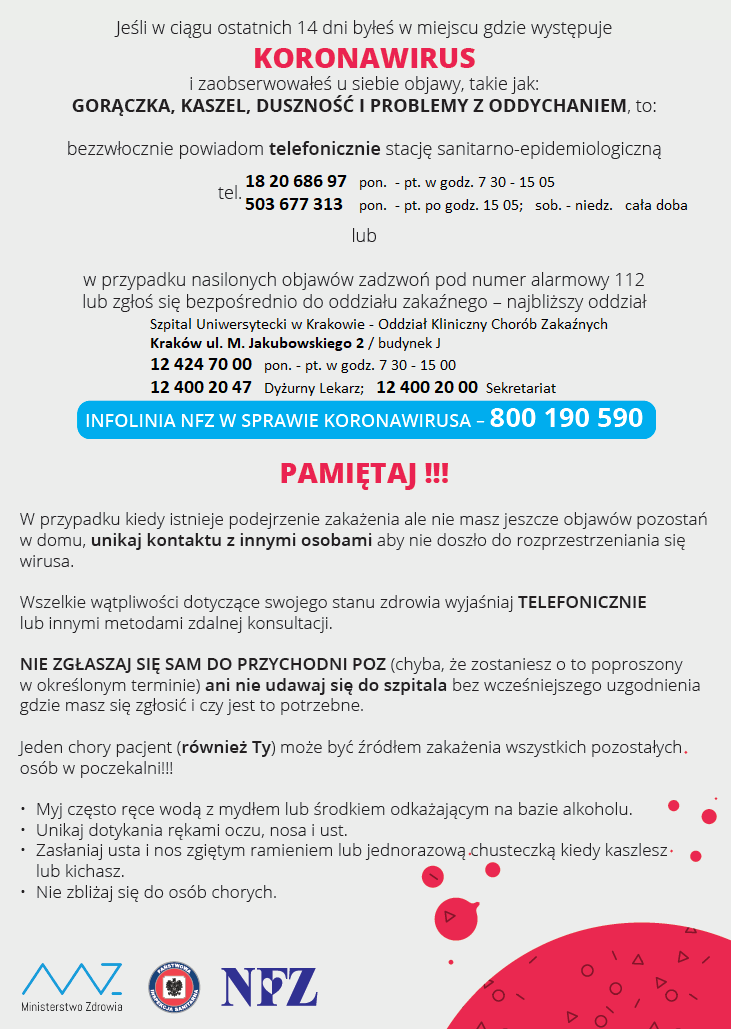 